TRIVIS - Střední škola veřejnoprávní a Vyšší odborná škola prevence kriminality 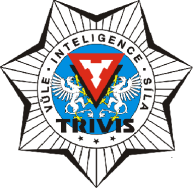 a krizového řízení Praha,s. r. o.Hovorčovická 1281/11 182 00  Praha 8 - Kobylisy OR  vedený Městským soudem v Praze, oddíl C, vložka 50353Telefon a fax: 233 543 233                  E-mail : praha-praxe@trivis.cz                                   IČO 25 10 91 38ORGANIZAČNÍ A ČASOVÝ PLÁN PRAXÍ ve 2. ročníku dálkového nástavbového studia  -  (šk. r. 2019/2020)forma praxe  		individuálnípersonální zabezpečenívedoucí učitel praxe: 	PhDr. Jarmila Belmihoubová (VUP)pověřený pracovník pro zajišťování praxí: 	Michaela Miričová (PP)hodnotitelé:	vyučující odborných předmětů (PR, IZS, KR, BČ)třídní učitelé:	třídní učitelé dané třídy (TU)III.      časový plán praxeBěhem měsíce října provede TU ve třídě školení bezpečnosti (bude potvrzeno podpisem žáků na formuláři Potvrzení účasti na školení BOZP před začátkem praxe)TÚ rozdá žákům formulář Žádost o poskytnutí praxe nebo Žádost o uznání odborné praxe – pokud má žák zaměstnání, jehož zaměření je v souladu s oborem, který studuje, může mu být praxe uznána v rámci jeho pracovního zařazení (v tom případě si podá žádost o uznání k rukám ředitele na příslušném formuláři).Délka praxe je 10 dnů (nemusí na sebe navazovat) a jeden den praxe časově odpovídá délce vyučování se 7-mi vyučovacími hodinami - odevzdání vyplněné a poskytovatelem potvrzené Žádosti o poskytnutí praxe nebo Žádosti o uznání praxe do sekretariátu denního studia PP : do 15.10.2019- PP  vyhotoví do 31.10. 2019  smlouvu o poskytnutí praxe, respektive nechá schválit/zamítnout  uznání praxe ředitelem školy- Hodnocení praxe od organizace  do 15. 5. 2020 žáci odevzdávají PP- „Protokol z praxe“ v elektronické podobě odešlou žáci na emailovou adresu praha-praxe@trivis.cz nejpozději do 15.5.2020Hodnocení praxe:od   1. 6. 2020 – zástupce ředitele – určení hodnotitelů praxí podle zaměření praxeod   3. 6. 2020 –  PP předá Hodnocení a Protokoly hodnotitelům zapsání hodnocení z praxedo 19. 6. 2020 zapíší hodnotitelé v rámci svého předmětu známku z praxe do BakalářeOdborná praxe je povinná! Známky z hodnocení odborných praxí jsou součástí hodnocení PPMZ.V Praze dne 23.9.2019                                                               Mgr. et Bc. Jan Dalecký                                                                            	  ředitel TRIVIS SŠV a VOŠ Praha s.r.o.